ПОСТАНОВЛЕНИЕпгт. Березово,  кабинет  102  здания администрации Березовского района, 14.00 часов (сведения об участниках заседания указаны в протоколе)О деятельности  Управления  опеки   и  попечительствапо выявлению, учету и устройству детей-сирот и детей,оставшихся   без   попечения  родителей,    за  2014 год  в сравнении  с 2013 годом	Рассмотрев информацию управления опеки и попечительства администрации Березовского района о деятельности  по выявлению, учету и устройству детей-сирот и детей, оставшихся  без  попечения родителей,  за  2014 год  в  сравнении с 2013 годом, комиссия отметила,  что выявление, учет и устройство детей-сирот и детей, оставшихся без попечения родителей, является одним из государственных полномочий, переданных муниципальному образованию Березовский район.	За 2014 год Управлением опеки и попечительства администрации района выявлено 20 детей - сирот и детей, оставшихся без попечения родителей, за 2013 год - 17 детей, из них:	-  19 детей устроены на воспитание в семьи граждан (опека, попечительство, приемная семья), в 2013 году - 16 человек;	-   возвращены родителям   - 1, в 2013 году -1;	Имело место отобрание у родителей (у матери) 1 несовершеннолетнего ребенка (пгт.Березово) в связи с непосредственной угрозой жизни и здоровью ребенка. В дальнейшем, решением суда родитель ограничен в родительских правах, в 2013 году отобраний несовершеннолетних детей у родителей в связи с непосредственной угрозой жизни и здоровью ребенка не осуществлялось.	Активно проводилась работа по устройству в семьи граждан детей-сирот и детей, оставшихся без попечения родителей, - воспитанников Березовской специальной (коррекционной) школы - интернат. В 2014 году в семьи граждан устроено 18 чел., в 2013 году - 6 чел., 5 воспитанников переведены в детские дома автономного округа.	В целях активизации работы по устройству в семьи граждан детей-сирот и детей, оставшихся без попечения родителей, среди населения района нами осуществлялась пропаганда различных семейных форм устройства детей-сирот:	1. Проведение массовых мероприятий по информированию населения о возможных формах устройства детей, оставшихся без попечения родителей, а также организациях, оказывающих услуги гражданам, выразившим желание стать кандидатами в замещающие родители:-    публичные выступления в трудовых коллективах в с.Саранпауль, шт.Игрим, пгт.Березово на тему: «Замещающая семья - форма устройства детей, оставшихся без попечения родителей», где сотрудники организаций проинформированы о формах устройства детей, оставшихся без попечения родителей, в семьи граждан и возможности принять ребенка на воспитание в свою семью.	2. Размещение в средствах массовой информации сведений о детях, подлежащих передаче на воспитание в семьи граждан, а также освещение актуальных вопросов передачи детей на воспитание в семьи граждан, мер социальной поддержки замещающим семьям:	-  по ходатайству органа опеки и попечительства на местном телевидении «Студия АТВ - Березово» осуществлена трансляция видеороликов социальной рекламы по вышеуказанному вопросу, представленная Фондом поддержки детей, находящихся в трудной жизненной ситуации;	-  в местной газете «Жизнь Югры» ежеквартально публиковались статьи на темы «Усыновление (удочерение) как приоритетная форма устройства детей-сирот и детей, оставшихся без попечения родителей в семьи граждан». В ходе сотрудничества органа опеки и попечительства с редакцией газеты «Жизнь Югры» опубликовывалась производная информация и фотографии детей, оставшихся без попечения родителей, находящихся на территории района и подлежащих устройству в семьи граждан;	-  на сайте администрации Березовского района (социальная сфера - опека и попечительство) размещались статьи об устройстве детей в семьи граждан и производная информация с фотографиями детей, из числа выявленных, и находящихся в учреждении для детей-сирот и детей, оставшихся без попечения родителей, расположенного на территории  района.	-   производная информация и фото детей также размещались на стенде Управления опеки и попечительства администрации   района;	3. Подготовка и распространение среди населения брошюр с разъяснением прав и обязанностей приемных родителей, опекунов (попечителей), усыновителей, мер социальной поддержки и материального стимулирования граждан, принявших детей указанной категории в свои семьи:	-  среди населения Березовского района распространены буклеты на темы: «Семейные формы устройства детей-сирот и детей, оставшихся без попечения родителей»;	-    в социальных учреждениях Березовского района (здравоохранения, дошкольные образовательные и общеобразовательные организации, администрации сельских поселений) распространены 40 плакатов социальной рекламы.	За 2014 год 42 чел. (2013 год - 31 чел.), выразивших желание стать опекунами, успешно прошли итоговое тестирование и получили свидетельства о прохождении подготовки граждан, желающих принять на воспитание в свою семью ребёнка, оставшегося без попечения родителей, не окончили обучение 24 граждан (2013 - 11 граждан), граждан не прошедших аттестацию как в 2014 году, так и в 2013 году нет.	На учет в 2014 году в органе опеки и попечительства района поставлено 47 граждан, желающих принять детей на воспитание в семьи (за 2013 - 41 граждан), из них 3 кандидата в усыновители (2013 - 1 усыновитель), в приемные родители -37 (2013 - 22), в опекуны (попечители) -7 (2013 - 18).На основании выше изложенного и в целях защиты прав и законных интересов детей-сирот и детей, оставшихся без попечения родителей, комиссия постановляет:Управлению опеки и попечительства администрации Березовского района1.1.  Принять меры к снижению показателей по выявлению детей-сирот и детей, оставшихся без попечения родителей.Срок: 30 июня 2015 года.Обеспечить устройство выявленных детей-сирот и детей, оставшихся без попечения родителей, в семьи граждан.Срок: 20 декабря 2015 года.Провести работу в сфере пропаганды о возможных формах устройства детей, оставшихся без попечения родителей, а также организациях, оказывающих услуги гражданам, выразившим желание стать кандидатами в замещающие родители.Срок: 30 июня 2015 года.Председатель комиссии                                        И.В. Чечеткина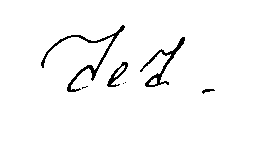 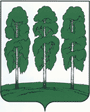 Администрация Березовского районаТЕРРИТОРИАЛЬНАЯ КОМИССИЯ ПО ДЕЛАМ НЕСОВЕРШЕННОЛЕТНИХ И ЗАЩИТЕ ИХ ПРАВ628140,ул. Астраханцева, 54, пгт. Березово, Ханты-Мансийский автономный округ - Югра, Тюменская область Тел.(34674) 2-12-68 Факс.(34674) 2-18-71   10 февраля 2015 года                                                                          №3